HAYIR DİYORUM NEDENİNİ BİLİYORUMEtkinlik Bilgi Notu DURUM 1: Teneffüste arkadaşların istemediğin bir oyunu oynaman için seni zorluyorlar. Ne yaparsın? Ne dersin? Neden? DURUM 2: Arkadaşın yardıma ihtiyacı olmadığı halde her gün kendi çantasını da senin taşımanı istiyor. Ne yaparsın? Ne dersin? Neden?DURUM 3: Okul bahçesindesin. Birisi sana bir şey sormak için seni bahçenin dışına çağırıyor. Ne yaparsın? Ne dersin? Neden?DURUM 4: Okul çıkışında birisi anneni ve babanı tanıdığını, seni eve bırakmak istediğini söylüyor. Ne yaparsın? Ne dersin? Neden?DURUM 5: Okul çıkışında arkadaşın seni oyun oynamak için evine davet ediyor. Ama annenin ya da babanın haberi yok. Ne yaparsın? Ne dersin? Neden?DURUM 6: Parkta birisi sana en sevdiğin yiyecekten ikram ediyor. Ne yaparsın? Ne dersin? Neden?DURUM 7: Teneffüste arkadaşın seninle merdiven tırabzanlarından kayarak yarış yapmak istiyor. Ne yaparsın? Ne dersin? Neden?DURUM 8: Bahçede top oynarken topunuz yola kaçtı. Arkadaşların topu yoldan alman için ısrar ediyor. Ne yaparsın? Ne dersin? Neden?Çalışma Yaprağı-1         Aşağıda karşılıklı konuşan iki kuş görüyorsunuz. Kuşlardan biri diğerine “HAYIR” cevabını vermiş. Sizce diğer kuş ne demiş olabilir ki karşısındaki kuştan “HAYIR” cevabını almış? Konuşma balonunda boş bırakılan yere yazınız.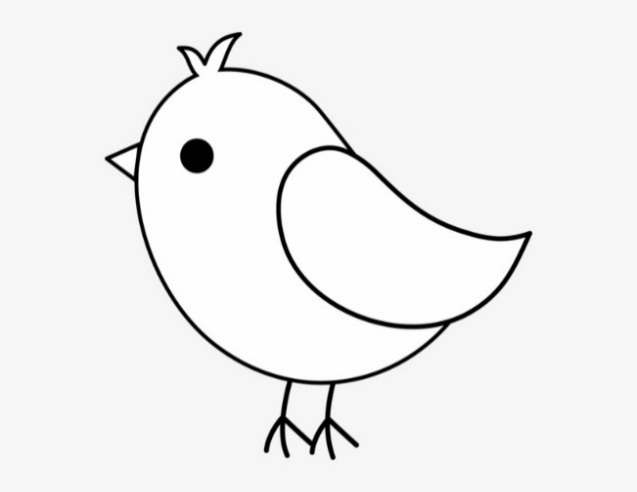 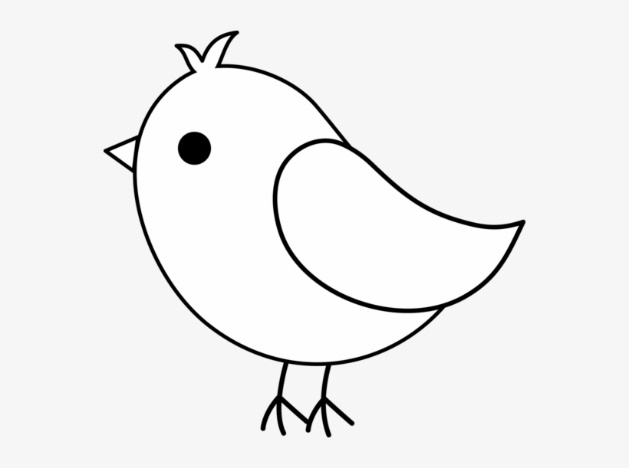 Gelişim Alanı:Sosyal DuygusalYeterlik Alanı:Kişisel Güvenliğini SağlamaKazanım/Hafta:Kişisel güvenliği için “Hayır!” demenin gerekliliğini açıklar. / 27. HaftaSınıf Düzeyi:1.SınıfSüre:40 dk. (Bir ders saati)Araç-Gereçler:Etkinlik Bilgi Notu Çalışma Yaprağı-1Uygulayıcı İçin Ön Hazırlık:Çalışma Yaprağı-1 sınıf mevcudu kadar çoğaltılır.Süreç (Uygulama Basamakları):Öğrencilere bu etkinliğin amacının kişisel güvenliğimizi sağlamak için “hayır!” demenin gerekliliğini açıklamak olduğu söylenir. Öğrencilere Etkinlik Bilgi Notunda yer alan birinci durum okunur. Gönüllü öğrencilere söz hakkı verilir. “Ne yaparsın?”, “Ne dersin?”, “Neden?” gibi açık uçlu sorular sırasıyla sorularak öğrencilerin “Hayır” demenin gerekliliğini açıklayabilmeleri sağlanır. Etkinlik Bilgi Notunda yer alan tüm durumlar bu şekilde ele alınarak tamamlanır.Etkinlik aşağıdaki sorular çerçevesinde tartışılır:Siz bunlara benzeyen durumlar yaşadınız mı? Örnek veriniz.Yaşadığınız benzer durumlar karşısında tepkiniz ne oldu? Neden? Öğrencilere Çalışma Yaprağı-1 dağıtılır ve üzerindeki yönerge okunur. Çalışma yaprağı üzerinde düşünmeleri için süre verilir. Öğrencilerden düşüncelerini sınıfla paylaşmaları istenir.“Sevgili Çocuklar istemediğimiz bir durumla karşılaştığımızda kendi güvenliğimizi sağlamak için “Hayır” diyebilmeliyiz. Gerektiğinde “Hayır” diyerek kendimizi bize zarar verecek durum ve kişilerden korumuş oluruz.” şeklinde hayır demenin gerekliliği vurgulanarak etkinlik sonlandırılır.Kazanımın Değerlendirilmesi:Öğrencilerden bir hafta boyunca “Hayır” demesi gereken durumları gözlemlemesini isteyebilirsiniz.Uygulayıcıya Not:Etkinlik Bilgi Notunda yer alan durumlar karşısında öğrencilerden gelen “Hayır” cevaplarından yola çıkarak öğrencilerin “Hayır” demenin gerekliliğini açıklamalarına yardımcı olunuz.Etkinlik Bilgi Notunda yer alan durumları hep aynı öğrencilerin cevaplamamasına dikkat ediniz.Çalışma Yaprağı-1 için öğrencilerin cevaplarında yaşantılarına dair dikkatinizi çeken önemli noktalar var ise okul psikolojik danışmanına yönlendiriniz.Özel gereksinimli öğrenciler için;Kişisel Güvenlik kavramının anlamı öğrencilere öncesinde  kazandırılarak öğretmen desteği sağlanabilir.Öğretmen “hayır” denilecek durum ve koşullara model olarak öğrenme sürecini farklılaştırabilir.Kazanımın değerlendirilmesi aşamasında gözlem formları oluşturularak öğrencinin işaretlemesi sağlanabilir.Çalışma Yaprağı-1’de boşluk bırakılan kısım öğrenciden sözlü cevap olarak alınabilir.Etkinliği Geliştiren:Gamze Yıldız